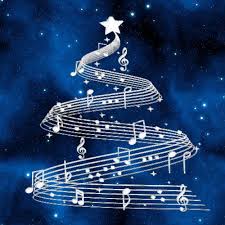 ORGANIZATOR:ZESPÓŁ SZKÓŁ EKONOMICZNYCH W PILEul. Sikorskiego 18A64-920 PiłaOGŁASZA:Cele konkursu:1. Popularyzacja kolęd.2. Promocja uzdolnionej młodzieży oraz ich osiągnięć wokalnych.3. Umożliwienie twórczej konfrontacji osiągnięć młodych wykonawców.4. Rozbudzenie wrażliwości estetycznej.5. Wymiana pomysłów i doświadczeń w pracy artystycznej.Warunki uczestnictwa:W konkursie może wziąć udział trzech uczestników z danej szkoły:soliści/zespółUczestniczące w konkursie zespoły mogą składać się maksymalnie z 4 osób.Uczestnicy konkursu zobowiązani są do zaprezentowania jednej tradycyjnej polskiej kolędy, pastorałki lub piosenki o tematyce świątecznej.Dopuszcza się do konkursu wykonawców z własnym akompaniamentem, 
z towarzyszeniem zespołu muzycznego lub podkładu muzycznego na nośniku zewnętrznym.Warunki zgłoszenia:Międzyszkolny Konkurs Kolęd i Pastorałek przeznaczony jest dla młodzieży ze szkół ponadpodstawowych i ponadgimnazjalnych. W konkursie mogą wziąć udział soliści, zespoły wokalne i wokalno – instrumentalne działające w szkołach.Zgłoszeniem na konkurs jest wypełniona karta uczestnictwa przesłana 
do dnia  6 grudnia 2019r. na adres:  ZESPÓŁ SZKÓŁ EKONOMICZNYCH W PILEul. Sikorskiego 18A64-920 Piłatel. (67) 212-34-32tel. 661-615-711e-mail: m.nahajowska-stadnik@zse.pila.plTermin i miejsce konkursu:12.12.2019 r. godz. 12.30 (czwartek)Zespół Szkół Ekonomicznych w Pileul. Sikorskiego 18APiłaOcena i nagrody:Jury oceniać będzie:walory głosowe,własną interpretację kolędy,muzykalność,poczucie rytmu,dobór repertuaru,ogólny wyraz artystycznyW konkursie zostaną przyznane nagrody za miejsce pierwsze, drugie i trzecie oraz dyplomy uczestnictwa.Przepisy końcowe:Organizatorzy i współorganizatorzy zapewniają nagłośnienie i sprzęt odtwarzający.Organizatorzy nie odpowiadają za rzeczy pozostawione bez opieki.O wszystkich zmianach dotyczących czasu, miejsca i przebiegu konkursu zainteresowani zostaną wcześniej powiadomieni.Informacji dotyczących konkursu udziela p. Małgorzata Nahajowska-Stadnik 
tel. 661-615-71KARTA ZGŁOSZENIADOI MIĘDZYSZKOLNEGO KONKURSU KOLĘD I PASTORAŁEK„HEJ KOLĘDA, KOLĘDA”I    Imię i nazwisko solisty/zespołu.…………………………………………………………………………………………………..II. Prezentowany repertuar (tytuł kolędy/pastorałki), forma akompaniamentu  (proszę opisać wymagania techniczne dla akustyka np. ilość mikrofonów, wzmacniacze, instrumenty itp.)           ..……………………………………………………………………………………………………………………………………………………………………………………………………...III. Imię i nazwisko opiekuna (opiekunów)…………………………………………………………………………………………………...IV . Pełna nazwa szkoły, dokładny adres, nr telefonu, e-mail…………………………………………………………………………………………………...…………………………………………………………………………………………………...ZGODA NA WYKORZYSTYWANIE WIZERUNKUJa, niżej podpisany/a ………………………………………………………………………………………………………….zamieszkały/a  w ………………………………………………………………………………………wyrażam  / nie wyrażam  zgodę/y na wykorzystanie wizerunku……………………………………….,  zdjęć wykonanych na potrzeby I Międzyszkolnego Konkursu Kolęd I Pastorałek „Hej kolęda, kolęda”.………………………………………                                                                                               podpis uczestnika/rodzica/opiekuna